Тәрбие сағаты бойынша қысқа мерзімді жоспарТәрбие сағаты«Бірлік-тәуелсіздігіміздің тұрақтылығының кепілі»«Бірлік-тәуелсіздігіміздің тұрақтылығының кепілі»Күні29  сәуір, 2024ж29  сәуір, 2024жСынып жетекші:Хасанова Г      Хасанова Г      Сынып:                     5 «Г» Қатысушылар саны:Қатыспағандар саны:Сабақтың тақырыбы: Эпиграфтар  (тақырып мазмұнын ашатын)«Ынтымақты ел-күншуақты!»«Ынтымақты ел-күншуақты!»Сабақтың мақсаты:1 мамыр Қазақстан халықтар бірлігі күні екенін оқушыларға жеткізу; Ынтымақтыққа, достыққа, өз Отанын сүюге, қорғауға тәрбиелеу.1 мамыр Қазақстан халықтар бірлігі күні екенін оқушыларға жеткізу; Ынтымақтыққа, достыққа, өз Отанын сүюге, қорғауға тәрбиелеу.Құндылықтарды дарыту Ынтымақ - достық кепілі екенін айтып түсіндіруЫнтымақ - достық кепілі екенін айтып түсіндіруТақырыптық көрмелер мен ақпараттық стендтерпрезентацияпрезентацияДайындыққа арналған әдебиет интернет материалдарыинтернет материалдарыСабақтың барысыСабақтың барысыСабақтың барысыСабақтың кезеңі/ уақытМұғалім әрекетіОқушы әрекетіРесурстарСабақтың техникалық құрал-жабдықтарыҰйымдастыру кезеңіМұғалім оқушылармен сәлемдесіп, сыныпты ұйымдастырып болғаннан соң бүгінгі күннің тәрбие сағатының тақырыбымен таныстырып өтеді.Оқушылар мұғаліммен амандасады,түгенделеді, мектеп партасындағы қатарлары бойынша  орындарына отырадыинтербелсенді тақтаСабақ басы«Дәйек сөз»
«Ынтымақ бар жерде бақыт бар» деген мақал сөз бар.
Ынтымақ деген таулық,достық,бірілік
Жер бетіндегі халық бір-бірімен дос,туыс,бауыр
Біздің елімізде 1- мамыр ынтымақ, достық,бірілік мерекесі болып тойланады.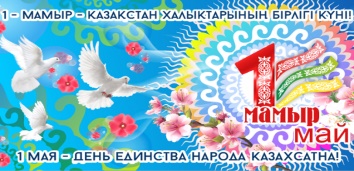 ОртасыӘңгімелеу:
Қазақ ертегісі «Ырыс алды - ынтымақ»
Баяғыда бір ақылды қария болыпты, оның тоғыз ұлы бар екен. Бірақ балалары әкесінің ақылын тыңдамай, әрқайсысы өз бетінше жүріп - тұрыпты. Олардың бұл қылығын айналасындағы көршілері күлкі етеді екен. Үлкені кішісін сабайды, кішісі үлкеніне ажырая қарайды. Бірлігі жоқ тоғыз баласын қалай ақылға салам деп қария көп ойланады. Айласы таусылған қария тоғайдан бір құшақ тобылғы әкеліп, балаларын түгел шақырып алады. Сонан соң:
- Қане, балаларым, күштеріңді сынап көрейін, мына тобылғыны тобымен сындырыңдар,- дейді.
Тоғыз ұл кезектесіп күштерін сынайды. Буылған бір құшақ тобылғыны ешқайсысы сындыра алмайды, әбден титықтап шаршайды.
Қария енді тобылғының бауын шешіп:
- Енді бір - бірлеп сындырып көріңдер,- дейді.
Балалары тобылғыны сол заматта - ақ сындырып тастайды. «Міне, сындырдық»,- деп мақтанады. Шал балаларын отырғызып қойып сөзін бастайды:
- Мен сендердің келешектеріңді ойлап қапа боламын. Дұшпандарың көп, достарың жоқ, бір - біріңе қас болсаңдар ертеңгі күні ендерді де жаңағы тобылғы ұқсатып сындырып тастайды, жан - жаққа шашырап кетесіңдер ау деп ойлаймын депті. Ал тату болып, бір - біріңді қамқорлап, көмектесіп жүрсеңдер буылған тобылғыдай сендерді ешкімде сындыра алмайды. Ауызбірлікте болып, тату жүргендеріңді қалаймын дейді қарт. Көп ұзамай қарт дүниеден өтеді. Балалары бар тіршілік, қиыншылық өздеріне түскенін түсініп, ақылға келіп, бірлесіп тіршілік етуге көшеді. Бір - бірлеріне көмектесіп, татулықта өмір сүре бастайды. Содан соң бұлардың жағдайлары жақсарып, тұрмыстары түзеліп қалады. «Ырыс алды - ынтымақ»деген сөз осыдан қалған екен.
Дәйек сөз:
«Ынтымағы жарасқан ел» деген бүгінгі біздің сабағымыздың дәйек сөзі шығады, балалар.
- Ынтымақ болса, бірлік болады, бірлік бар жерде тірлік болады, балалар. Сыйластық, ынтымақ бар жерге, ырыс, береке қонады. Сондықтан да халқымыз:»Ырыс алды - ынтымақ»деп тегін айтпаған.
СоңыҚорытындылау:
- Балалар, біз бүгін ынтымақ, ауызбірлік, ұйымшылдық, достық туралы әңгімеледік. Осындай татулығымыздың арқасында, достығымыздың арқасында, ауызбіршіліктің арқасында барлық мәселелерді оңай шешуге болатынын түсіндік.
Отанымыздың көп ұлтты екенін, ондағы халықтардың достығы, татулығы туралы, киімдері, салт - дәстүрлері туралы білдік.
«Жүректен-жүрекке»
«Мен өз Отанымды мақтан тұтамын», «Мен өз Отанымды мақтан тұтамын» сөзін қолдарын жүрек тұсына қойып бірнеше рет қайталайды.Оқушылар өз пікірлерін білдіреді